Le verre doseurSituation :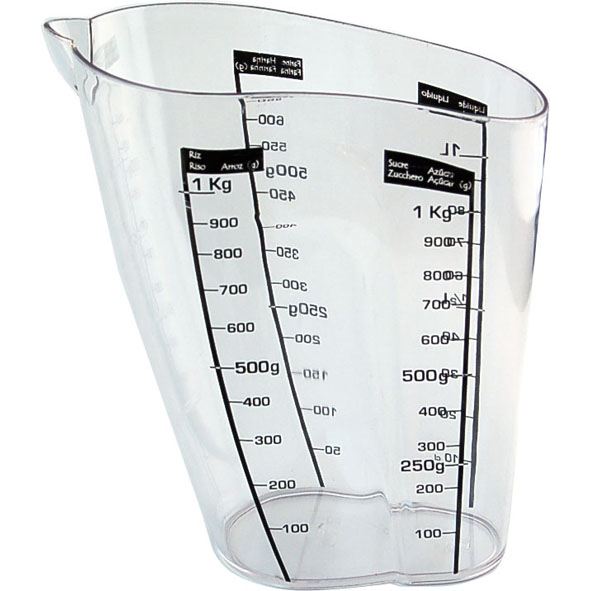 En cuisine, on utilise parfois un verre doseur pour mesurer la quantité des ingrédients.Comment construire un verre doseur ?Matériels :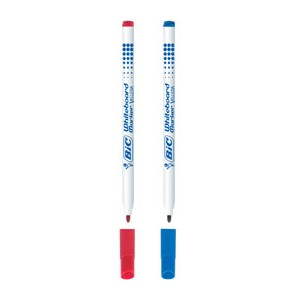 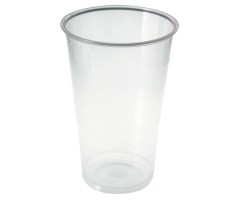 Cahier des charges :Le verre doseur doit permettre de mesurer des masses de 50 g, 100 g, 200 g, 300 g de farine et de sucre en poudre.Le verre doseur doit permettre de mesurer des volumes de       50 mL, 100 mL, 200 mL et 300 mL d’une matière liquide.Manipulation :Comment faire pour construire les graduations de mesures de masse de sucre (ou de farine) ?Préciser le matériel nécessaire et les étapes suivies. Réaliser la manipulation.Comment faire pour construire les graduations de mesures de volume d’eau ?Préciser le matériel nécessaire et les étapes suivies. Réaliser la manipulation.Exploitation :Pourquoi les traits de graduation correspondant au sucre et à la farine ne sont-ils pas à la même hauteur ?